PRAVICE STARŠEV                                 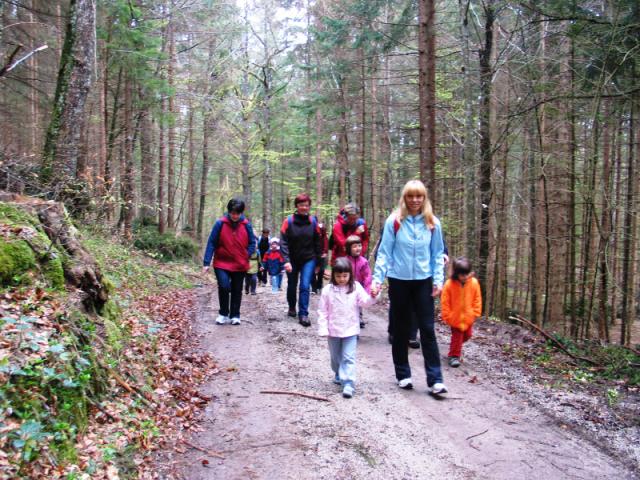 Starši imajo pravico do:  vpogleda v programe za predšolske otroke,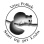   obveščenosti o življenju in delu vrtca,  zaščite intimnosti s poudarkom na varovanju osebnih podatkov,  sodelovanja pri načrtovanju ter organiziranju življenja v vrtcu in oddelku. Pri tem morajo       upoštevati meje svojega soodločanja in ne smejo posegati v strokovno avtonomnost vrtca,  ob vstopu otroka v vrtec lahko ta omogoči staršem prisotnost v skupini v začetnem         uvajalnem obdobju, ki lahko traja tudi več tednov.